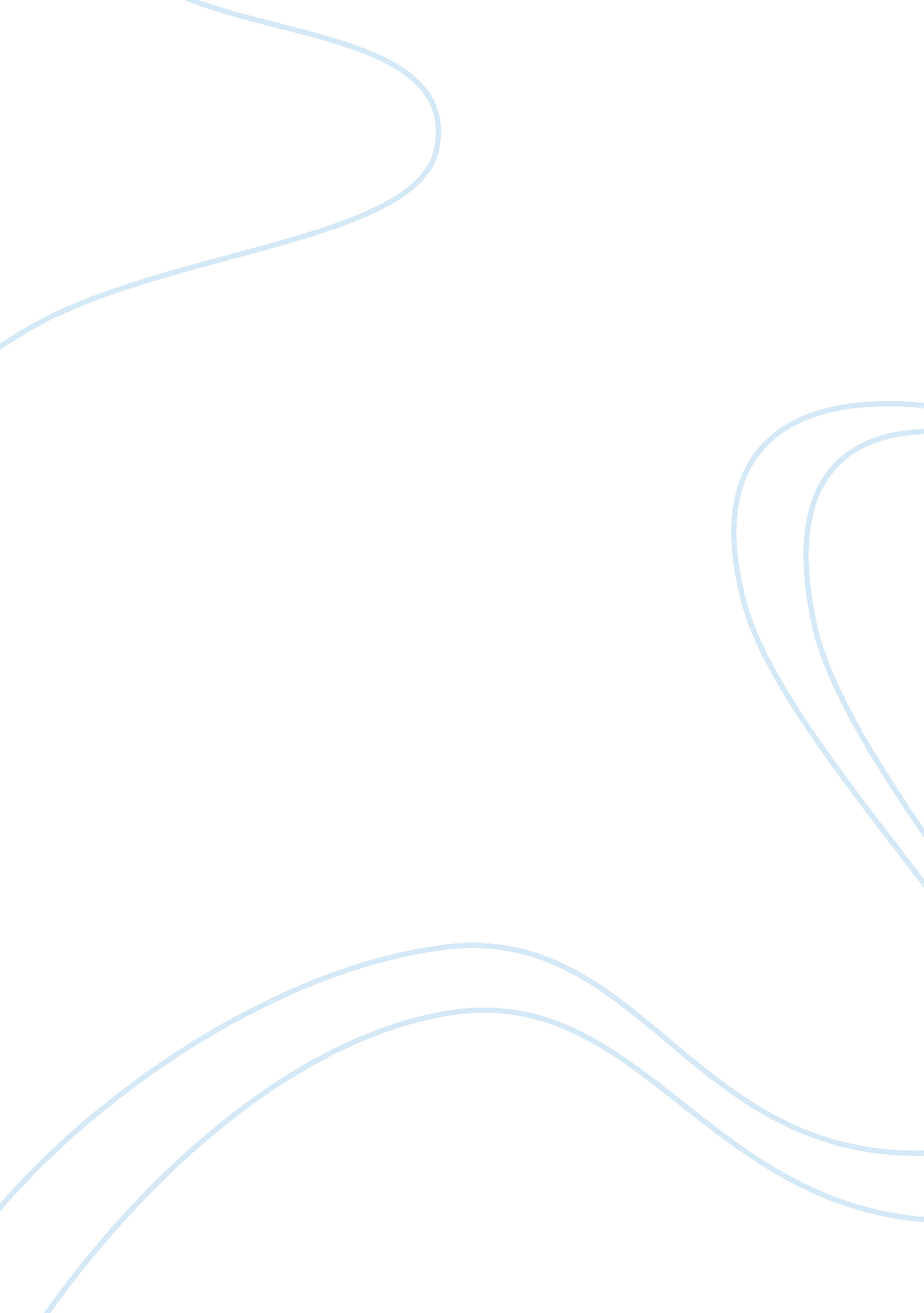 Right 10 tobacco clients begin before they’reMedia, Television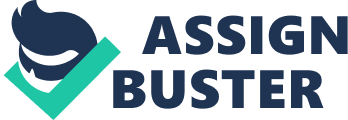 Right when your kin were vivacious, individuals could purchase cigarettes and smoke essentially wherever even in offices! Progressions for cigarettes were everywhere. Today we’re more cautious about how terrible smoking is for our flourishing. Smoking is obliged or constrained in every single open place and cigarette affiliations are never again permitted to pitch on TV, radio, and in different magazines. Smoking is a hard affinity to break since tobacco contains nicotine, which is phenomenally addictive. Like heroin or other addictive medications, the body and mind rapidly wind up being so used to the nicotine in cigarettes that a man needs it just to feel normal. Individuals begin smoking for a broad assortment of reasons. Some think it looks cool. Others begin in light of the way that their relatives or accomplices smoke. Estimations demonstrate that around 9 out of 10 tobacco clients begin before they’re 18 years of age. Most grown-ups who began smoking in their young people never expected that would twist up recognizably destitute. That is the reason individuals say it’s basically such an amazing measure of less asking for to not begin smoking by any techniques. It’s not just cigarettes that get individuals subject to tobacco. Hookahs, staples of Center Eastern bistro society, are water channels used to smoke tobacco through a hose with a decreased mouthpiece. There’s a myth circumventing that hookahs are more secure in light of the way that the smoke is cooled when it encounters the water. In any case, look at the dull, resinous gunk that makes in a hookah hose. Some of that gets into clients’ mouths and lungs. Without a doubt, specialists say hookahs are no more secure than cigarettes and since they don’t have channels and individuals as frequently as conceivable utilize them for long broadens, the success risks may be essentially more objective. Hookahs are consistently shared, so there’s the extra hazard from germs being passed around near to the pipe. Also be careful with electronic cigarettes , which contain tumor causing chemicals and unmistakable poisons, joining a compound utilized as a bit of liquid catalyst. These battery-workeddevices use cartridges stacked with nicotine, flavorings, and distinctive chemicals and change over them into a vapor that is taken in by the customer. For a long time in the US, hookahs and e-cigarettes have not been overseen or considered by the U. S. Food and Medication Organization so little has been pondered their security. Nevertheless, as of August 2016, new rules are set up to screen these things. Later on, hookahs and e-cigarettes that are sold ought to be supported by the FDA, and associations should post prosperity sees with the objective that people know their risks. Be that as it may, one thing is up ’til now beyond any doubt: there’s no such thing as a “ secured” nicotine thing. http://kidshealth. org/en/teens/smoking. htmlAround 1 billion people the world over light up cigarettes reliably, another examination finds. The disclosures banner to masters that despite progress in diminishing the amount of smokers, more work is up ’til now anticipated that would target tobacco use, the examiners said. Inquisitively, the researchers found that regardless of the way that the level of people who smoke has declined, the general number of smokers has extremely extended, on account of masses improvement, as showed by the examination, conveyed April 5 in the journal The Lancet. All things considered, in light of the way that there are more people on Earth, there are more smokers. In any case, stood out from the general masses, the level of people smoke’s personality lower than it was 25 years earlier. In the examination, the pros looked on smokers in 195 countries and districts in the region of 1990 and 2015. All around, they found that about 933 million people smoked each day in 2015. The aggregate people was 7. 2 billion of each 2015, up from 5. 3 billion of each 1990, according to U. S. Enlistment bits of knowledge. More than 80 percent of these step by step smokers in 2015 were men, according to the examination. The researchers found that around the globe, 1 out of 4 men smoked every day, differentiated and 1 of each 20 women. The step by step smoking rates in men reduced from 35 percent in 1990 to 25 percent in 2015, and the consistently smoking rates in women lessened from 8 percent in 1990 to 5 percent in 2015. Most of the male smokers on the planet lived in just three countries in 2015, the experts found. China had approximately 254 million male smokers, India had around 91 million and Indonesia had around 50 million. Regardless of the way that China, India and Indonesia had the most important amounts of male smokers, it was the Pacific island nation of Kiribati that had the most surprising rates of male smokers, the investigators found. Around 50 percent of the men in Kiribati smoked once per day in 2015. The countries with the most female smokers in 2015 were the U. S. , China has 14 million smokers and India has 13. 5 million smokers. Together, these three countries spoke to somewhat more than one-fourth of the female smokers around the globe, the investigators found. The most important rate of female smoking in 2015 was in Greenland: The investigators found that 44 percent of the women in the Danish space smoked each day, as showed by the examination. More than 11 percent of passings worldwide were a direct result of smoking in 2015, according to the examination, and basically completed part of these passings occurred in four countries: China, India, the U. S. likewise, Russia. https://www. livescience. com/58563-one-billion-smokers. htmlA very basic level not as much as half of each and every American adult smoke. Hardly a greater number of men smoke than women. Hispanics and Asian Americans smoke not as much as whites or African Americans. Under 33% of people ages 25 to 44 are available smokers. Since 1964, when the Best well being representative issued the principle report outlining the prosperity hazards of smoking, the transcendence of smoking has dropped among adults. The recurrence of lung danger, relentless bronchitis, and emphysema would end up being essentially less ordinary if people would stop smoking. Usage of other tobacco things, for instance, pipes, stogies, and snuff is less ordinary; in any case, the prosperity effects of these things resemble those of cigarettes  particularly their association with tumors of the mouth, throat, and throat. Growing thought has been given to publicizing the dangers of second-hand smoke, the connection between tobacco promoting and begin of smoking among youth, and the change of frameworks and pharmaceuticals to empower smokers to stop. As demonstrated by the CDC, around 126 million non-smoking Americans are displayed to utilized smoke and put in risk for tobacco-related issues, for instance, lung harm, coronary sickness and respiratory ailments. In addition, another issue named “ third-hand smoke” has been starting late inspected. Tobacco smoke delivered tumor causing operators hold up in clothing, carpets, wraps and distinctive materials and can be absorbed through human skin, especially that of youths and infant kids. These disease causing specialists can in like manner be ingested and taken in clean. Cigarette smoking has been associated solidly to the going with illnesses: https://www. emedicinehealth. com/cigarette_smoking/article_em. htmOne billion individuals will kick the bowl from tobacco-related causes beforehand the century’s done if current use plans keep, as showed by a general report discharged Thursday by the World Thriving Alliance (WHO). At a request and answer session held in midtown Manhattan, New York City Executive Michael Bloomberg, whose altruistic alliance, Bloomberg Philanthropies, contributed $2 million to lead the examination, joined best WHO pros to show the disclosures. Among the accentuation of calming bits of learning: 5. 4 million individuals kick the bowl consistentlyone at general breaks from lung tumor, coronary ailment or unmistakable affliction obviously connected with tobacco utilize. Smoking butchered 100 million individuals in the twentieth century, and the yearly loss of life could pass 8 million when 203080% of those passings will be really taking shape scene, where tobacco utilize is ending up generally quickly. “ We’re on an impact course,” said Dr. Douglas Bettcher, authority of WHO’s Sans tobacco Activity. In the event that the disclosing of the report felt more like a trap, it was intended to. Joined with the report’s six fundamental approach targets was a charge to nations to alarm individuals about the different risks of tobacco. One a more prominent measure of the examination’s foremost targets was to move nations to survey their tobacco use. “ On the off chance that you can’t check an issue, you clearly can’t control it,” said Pioneer Bloomberg, who prohibited smoking in New York City’s cafes and bars in 2003. The 369-page WHO Give a record of the General Tobacco Pandemic, 2008, bound like a discretionary school yearbook and packaged with a “ cigarette pack” of conditioned markers, pushed toward governments to hold snappy to six tobacco control courses of action it calls MPOWER: screen tobacco utilize; shield individuals from used smoke; offer assistance to individuals who need to stop; alarm about the dangers of smoking; endorse bans on cigarette publicizing; and raise tobacco charges. The report in addition separates tobacco use and killing movement endeavors nation by nation. To date, it is the most aggregate examination of its kind at a general level, said WHO Official General Dr. Margaret Chan. The collected information ought to prepare nations around the globe to start executing unpleasant to tobacco blueprints, Chan says, including smoking bans, convincing against tobacco battles and monstrous tobacco assess climbs. As indicated by the report, pretty much 66% of the world’s smokers live in 10 nations China, India, Japan, Indonesia, Bangladesh, the U. S., Brazil, Germany, Russia, and Turkey. China alone records for pretty much 30% of all smokers around the world. At present, just 5% of the total individuals lives in nations predominately in Western Europe that have any antismoking courses of action set up. “ These are clear and presence of mind measures inside the degree of each nation, paying little respect to pay level,” said Chan. http://content. time. com/time/wellbeing/article/0, 8599, 1711154, 00. html 